PREDSEDA NÁRODNEJ RADY SLOVENSKEJ REPUBLIKYČíslo: CRD-519/2018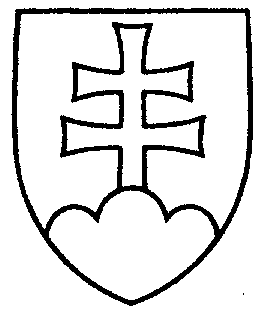 937ROZHODNUTIEPREDSEDU NÁRODNEJ RADY SLOVENSKEJ REPUBLIKYz 12. marca 2018o vyhlásení úplného znenia zákona v Zbierke zákonov Slovenskej republikyA.  v y h l a s u j e m   	podľa čl. XVI písm. b) zákona č. 279/2017 Z. z., ktorým sa mení a dopĺňa zákon 
č. 483/2001 Z. z. o bankách a o zmene a doplnení niektorých zákonov v znení neskorších predpisov a ktorým sa menia a dopĺňajú niektoré zákony	v Zbierke zákonov Slovenskej republiky	ú p l n é    z n e n i e	zákona č. 747/2004 Z. z. o dohľade nad finančným trhom a o zmene a doplnení niektorých zákonov, ako vyplýva zo zmien a doplnkov vykonaných zákonom 
č. 340/2005 Z. z., zákonom č. 519/2005 Z. z., zákonom č. 214/2006 Z. z., zákonom 
č. 644/2006 Z. z., zákonom č. 659/2007 Z. z., zákonom č. 552/2008 Z. z., zákonom 
č. 186/2009 Z. z., zákonom č. 276/2009 Z. z., zákonom č. 492/2009 Z. z., zákonom
č. 129/2010 Z. z., zákonom č. 394/2011 Z. z., zákonom č. 547/2011 Z. z., zákonom 
č. 132/2013 Z. z., zákonom č. 352/2013 Z. z., zákonom č. 213/2014 Z. z., zákonom 
č. 373/2014 Z. z., zákonom č. 374/2014 Z. z., zákonom č. 90/2016 Z. z., zákonom 
č. 292/2016 Z. z., zákonom č. 237/2017 Z. z. a zákonom č. 279/2017 Z. z.;B.  u k l a d á m	vedúcemu Kancelárie Národnej rady Slovenskej republiky	zabezpečiť uverejnenie úplného znenia uvedeného zákona v Zbierke zákonov Slovenskej republiky.Andrej   D a n k o   v. r.